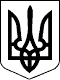 76 СЕСІЯ  ЩАСЛИВЦЕВСЬКОЇ СІЛЬСЬКОЇ РАДИ7 СКЛИКАННЯ                                                          РІШЕННЯ12.09.2018р.                                                с. Щасливцеве                                    №  1186Про узгодження поділуземельної ділянки та присвоєнняадреси земельним ділянкам       Розглянувши заяву громадянина України *** , план поділу земельної ділянки, Витяг з державного реєстру речових прав на нерухоме майно про реєстрацію права власності та інші документи, керуючись ст. 12, 19 Земельного кодексу України, ст. 26 Закону України «Про місцеве самоврядування в Україні», сесія Щасливцевської сільської радиВИРІШИЛА:1.Узгодити ***  розподіл земельної ділянки (кадастровий номер 6522186500:21:009:0004), яка належить йому на підставі  державного акту на право власності на земельну ділянку    загальною площею , розташованої за адресою с. Щасливцеве, вул. Гагаріна, *** на дві самостійні та присвоїти новостворюваній земельній ділянці  площею   адресу с. Щасливцеве, вул. Гагаріна, ***,  за земельною ділянкою  площею  залишити адресу с. Щасливцеве, вул. Гагаріна, ***  .2.Контроль за виконанням рішення покласти на комісію з питань регулювання земельних відносин та охорони навколишнього середовища.Сільський голова                                                             В.О.Плохушко